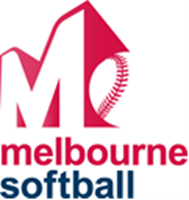 Job Title: 	Junior Program Co-ordinator Purpose: 	The Junior Program Co-ordinator is responsible for structuring, coordinating, and overseeing Melbourne Softball Association’s Junior Program – Minor League Fully Loaded T-BallEngagement:	Volunteer – anticipated 5 hours per week during April-July 2021 period, including ten Sundays from 9:00am – 12:30pm  Key Responsibilities: Successfully conduct of the Minor League Fully Loaded T-Ball training sessions and games, by:Preparation and co-ordination of the competition on SundaysArranging teams to have a minimum ratio of 1 coach to 8-10 girls and boys.Collaborate with coaches to facilitate the relevant resources of the active practice plans and to maximise the skills and drills for each training session.Ensure each team has a minimum of two coaches, along with a scorer and manager.Conduct program evaluations from coaches, participants, and parent to gain ongoing improvements in conducting Minor League.Assist in the recruitment of accredited Junior Program coachesWorking with the Melbourne Softball’s Executive Member to respond to enquiries.Liaise with Softball Victoria’s Regional Development Co-ordinator West in relation to Minor League Fully Loaded T-Ball mattersEncourage parents of junior players to take an active role in the workings of Melbourne Softball Association and to support and assist the Minor League Fully Loaded T-Ball program where possible.MSA Executive Committee Member Liaison  Poppy BouhalisCriteriaMandatoryCurrent Working with Children CheckSoftball Batter Up Coaching Induction Have a demeanor that is conducive to engaging children in the Minor League programCan communicate effectively, both orally and in writing, with children and adultsBe well organised, have problem‐solving ability and dependability.Be pleasant in manner and have patience.DesirableSoftball Fundamental Skills (complete or working towards completion)Support: Training and ongoing support for this position can be provided.    Submit a Volunteer Expression of Interest form by mid-March 2021.For further information, please contact:Ms Poppy Bouhalis, Melbourne Softball Association Executive Committee MemberE: minorleague@melbournesoftball.org.au 